MUNKATERV2018/2019A MUNKATERV JOGSZABÁLYI HÁTTERE2011. évi CXC. törvény a nemzeti köznevelésrőlhttp://net.jogtar.hu/jr/gen/hjegy_doc.cgi?docid=A1100190.TV&timeshift=1A 2011. évi CXC. törvény végrehajtási rendeletei:20/2012. (VIII. 31.) EMMI rendelet a nevelési-oktatási intézmények működéséről és a köznevelési intézmények névhasználatáról http://net.jogtar.hu/jr/gen/hjegy_doc.cgi?docid=A1200020.EMM&timeshift=1229/2012. VIII.28.) Korm. Rendelet a nemzeti köznevelésről szóló 2011. évi CXC. törvény egyes rendelkezéseinek végrehajtásárólhttp://net.jogtar.hu/jr/gen/hjegy_doc.cgi?docid=A1200229.KOR363/2012. (XII. 17.) Korm. rendelet az Óvodai nevelés országos alapprogramjárólhttp://net.jogtar.hu/jr/gen/hjegy_doc.cgi?docid=A1200363.KOR2/2005. (III. 1.) OM rendelet a Sajátos nevelési igényű gyermekek óvodai nevelésének irányelve és a Sajátos nevelési igényű tanulók iskolai oktatásának irányelve kiadásáról http://net.jogtar.hu/jr/gen/hjegy_doc.cgi?docid=A0500002.OM1997. évi XXXI. törvény a gyermekek védelméről és a gyámügyi igazgatásrólhttp://net.jogtar.hu/jr/gen/hjegy_doc.cgi?docid=99700031.TV&timeshift=1326/2013. (VIII. 30.) Korm. rendelet a pedagógusok előmeneteli rendszeréről és a közalkalmazottak jogállásáról szóló 1992. évi XXXIII. törvény köznevelési intézményekben történő végrehajtásárólhttp://net.jogtar.hu/jr/gen/hjegy_doc.cgi?docid=A1300326.KOR&timeshift=1277/1997. (XII. 22.) Korm. rendelet a pedagógus-továbbképzésről, a pedagógus-szakvizsgáról, valamint a továbbképzésben részt vevők juttatásairól és kedvezményeirőlhttp://net.jogtar.hu/jr/gen/hjegy_doc.cgi?docid=99700277.KOR328/2011. (XII. 29.) Korm. rendelet a személyes gondoskodást nyújtó gyermekjóléti alapellátások és gyermekvédelmi szakellátások térítési díjáról és az igénylésükhöz felhasználható bizonyítékokrólhttp://net.jogtar.hu/jr/gen/hjegy_doc.cgi?docid=A1100328.KOR15/2013. (II. 26.) EMMI rendelet a pedagógiai szakszolgálati intézmények működésérőlhttp://net.jogtar.hu/jr/gen/hjegy_doc.cgi?docid=A1300015.EMM48/2012. (XII. 12.) EMMI rendelet a pedagógiai-szakmai szolgáltatásokról, a pedagógiai-szakmai szolgáltatásokat ellátó intézményekről és a pedagógiai-szakmai szolgáltatásokban való közreműködés feltételeirőlhttp://net.jogtar.hu/jr/gen/hjegy_doc.cgi?docid=A1200048.EMM&timeshift=128/2015. (V. 28.) EMMI rendelet a 2015/2016. tanév rendjérőlhttp://net.jogtar.hu/jr/gen/hjegy_doc.cgi?docid=A1500028.EMM&timeshift=1Oktatási Hivatal: Önértékelési kézikönyv óvodák számára: http://www.oktatas.hu/pub_bin/dload/unios_projektek/kiadvanyok/onertekelesi_kezikonyv_ovoda.pdfOrszágos tanfelügyelet. Kézikönyv óvodák számára: https://www.oktatas.hu/pub_bin/dload/psze/psze_ovoda.pdfÚtmutató a pedagógusok minősítési rendszeréhez. Második javított változathttp://www.oktatas.hu/pub_bin/dload/unios_projektek/kiadvanyok/utmutato_pedagogusok_minositesi_rendszerehez_v3.pdfKiegészítő útmutató az Oktatási Hivatal által kidolgozott Útmutató a pedagógusok minősítési rendszeréhez felhasználói dokumentáció értelmezéséhez. Óvodai nevelés Harmadik, javított kiadás: https://www.oktatas.hu/pub_bin/dload/pem/ovoda_harmadik.pdfCéljaink és feladatainkAz óvoda szabályozódokumentumainak (SZMSZ és mellékletei, PP, Házirend, Önértékelési Program) egységes értelmezése, gyakorlati megvalósítása
Az intézmény Marketing tervének óvodára vonatkozó céljainak megvalósítása.1. Helyzetelemzés:Óvodánk telephelye az iskoláétól aránylag távol, Győr városának másik részén található a Kossuth u. 24. szám alatt, a székhelyintézménytől 7 km távolságra. A Sziget nevű városrészben helyezkedik el. A környék dinamikus fejlődésen ment keresztül az elmúlt évek során. Közlekedési park, sportpálya, játszótér került kialakításra az intézmény közvetlen közelében. A környéken is a legtöbb házat felújították, és nagyon sok új lakás, több lakópark épült a közelben. Az új betelepülőknek köszönhetően, a városrész lakossága is átstrukturálódott. Főként fiatal családok költöztek az új lakásokba, akiknek gyermekei, vagy születendő gyermekei óvodánk potenciális élvezői. Az óvoda az elmúlt években több változáson ment keresztül: nagy felújítás történt az épület külső megjelenésében: a műemlék jellegű épület szép külsőt, új tetőt és felújított udvart kapott. A belső állag, ellenben, még a régi, felújításra szorul.Óvodánkat elsősorban a közvetlen környéken lakók részesítik előnyben. Ám, mivel keresztény óvoda vagyunk, vannak olyan családok közöttünk, akiket éppen ez a sajátosság vonzott, és a város másik részéről járnak óvodánkba. Van egy olyan család is, akik egy másik településről hordják hozzánk óvodába gyermeküket napi szinten. Vonzerőt jelent az angol nyelv oktatása is.A 2017/2018-a tanévben egy újabb csoporttal bővült az óvoda, így 2 csoportunk működik az óvodai tagintézményben.Nehézségek, erősségekAlapvető nehézsége az óvodánknak az, hogy csak 2014. óta működünk. Lévén, hogy aránylag új óvoda vagyunk, az évtizedes hírnév nem vonzhatja a szülőket. Nehézséget okozott továbbá, hogy a személyi gárda (óvónők és dajka) 2016. szeptemberében hirtelen lecserélődött, ami további bizonytalanságot jelentett a szülők körében, így, hiába iratkoztak be abban az évben többen az óvodánkba, legalább ugyanannyi gyermek elment, mint érkezett, így a létszám stagnált. Az elmúlt tanévben is volt 3 fő személyi változás, mely szintén nem növelte a stabil működést a szülők szemében.Érthető módon, az óvoda működésének fellendítése elsődleges feladat volt a tavalyi évben, és maradt a további évek számára is.Erősségnek tekinthető az óvoda esetében az, hogy a 2016/2017 tanév során sikerült olyan munkatársakat találnunk és alkalmaznunk az óvodában, akik szívvel-lélekkel és kellő szakmaisággal az óvoda felvirágoztatását tartják szem előtt.Kedvező tényezőnek tekinthető, hogy az intézményünket fenntartó Pünkösdi Egyház támogatja az óvoda fejlődősét, bővülését. Ez abban nyilvánul meg, hogy minden évben van lehetőség egy csekély fejlesztésre, annak ellenére, hogy a fent említett nehézségeknek köszönhetően az óvoda fejlődése nem volt látványos.Az óvoda igényei (szülő, gyerek)Az intézményi célok között szerepel a keresztény szemlélet terjesztése, mely magába foglalja elsősorban az óvodában dolgozókat, majd a szülőket és a nevelésben részt vevő gyermekeket is. A szülők felé a kereszténység és gyermeknevelési elvek átadása valamely csatornán keresztül kell, hogy történjen. Ennek meghatározása és kiépítése elsődleges. 
A szülőkre elsősorban a személyes kapcsolatok, pozitív személyes és közösségi példa van átformáló hatással. Ezért, intézményi kapcsolatainkban ezt kell elősegíteni.Ugyanúgy szükséges konkrétumokban meghatározni, hogy a gyermekek felé milyen módon közvetítjük a keresztény hitet. A fejlesztés, nevelés módját az óvoda nevelési programja tartalmazza, melyet ki kell egészíteni a keresztény szemléletet tükröző elemekkel. Munkatársak igényei
Az intézménynek olyan óvodapedagógusokra van szüksége, akik ezeket az intézményi célokat meg tudják valósítani. Ez mindenképpen elkötelezett, újjászületett keresztény pedagógusok és dajkák alkalmazását feltételezi, hiszen csak meggyőződött emberek tudnak meggyőzően hatni másokra. Ezen kívül, a munkatársakkal történő motiváló együttlét, tanítás fontossága sem elhanyagolható.Saját erőforrások, lehetőségekIntézményünkben a fent megfogalmazott igényekhez rendelkezésre áll egy iskolai pásztor, akinek elsődleges feladata az intézmény szellemiségén való őrködés segítség nyújtása. Az ő együttműködésével az intézmény vezetője meghatározza azokat a tanév rendjébe beillesztendő tevékenységeket, melyek, a nevelőtestület jóváhagyása után, megvalósítandók.Külső erőforrások, lehetőségek
Az intézményi célok megvalósításához olyan külső kapcsolatok állnak rendelkezésünkre, mint a Hajnalcsillag Baptista Gyülekezet, akik eddig is készségesen rendelkezésünkre bocsátották saját összejöveteli helyüket azért, hogy intézményünk nagyobb rendezvényeket meg tudjon tartani. Ezen kívül jó kapcsolatot ápolunk az Evangélikus Egyházzal, a Református Egyházzal és több katolikus közösséggel. 
Ezen kívül, a fenntartó Pünkösdi Egyház is számos alkalommal támogatott minket keresztény szolgálattal.2. Célok megfogalmazása:CÉLOK:Az intézmény lelkületének és elvárásainak megfelelő óvodai működés kialakítása.Az intézmény céljait megfelelően végrehajtó alkalmazotti közösség felvétele és képzése.Az intézmény intézményegységei között (iskola és óvoda) lévő kapcsolat erősítése.Az óvodai szülők és alkalmazotti közösség közötti kapcsolat erősítéseA célokat elősegítő infrastrukturális és tárgyi feltételek megteremtése, a működés stabilizálásaAz óvodai működés keresztény jellegének kialakítása3. Hosszú távú stratégia kialakításaRövid távú célok felállításaAz intézmény céljait megfelelően végrehajtó alkalmazotti közösség felvétele és képzése. Felelős: IntézményvezetőCsak olyan munkatárs kerüljön felvételre, akinek a szakmai munkája és keresztény elkötelezettsége bizonyított. Az óvoda munkájának monitorozása: heti 1 napot az intézményvezető legyen jelen, addig, amíg a megfelelő működés ki nem alakul.Az óvoda munkatársaival való rendszeres értekezlet/képzés idejének megtervezése, megvalósítása.Az óvoda munkatársainak szakmai képzése.Az intézmény intézményegységei között (iskola és óvoda) lévő kapcsolat erősítése.A leendő iskolás gyerekeknek havi „Iskola- kóstoló” tartása az iskolában. Felelős: tanítóA leendő első osztályos iskolai tanító rendszeres kapcsolattartása az óvónőkkel, óvodásokkal. Felelős: tanító és óvónőkKözös intézményi rendezvények az óvoda és iskola közösségeinek. Karácsonyi ünnepély, kirándulások.  Felelős: IntézményvezetőAz óvodai szülők és alkalmazotti közösség közötti kapcsolat erősítése 
Felelős: Intézményvezető„Kapcsolat est” havi jelleggel a szülők számáraCsaládlátogatások Közös rendezvény az óvoda és a szülők részvételével: adventi kézműves, júniusi kirándulások, tanulmányi kirándulások, ünnepélyekKommunikációt elősegítő „Örömhír körlevelek”, tájékoztató kiadványok elkészítéseA célokat elősegítő infrastrukturális és tárgyi feltételek megteremtése, a működés stabilizálásaA nevelési környezet harmonikus működéshez szükséges feltételek folyamatos megteremtése. Felelős: Intézményvezető, óvónők, gazdasági vezetőAz óvodai működés keresztény jellegének kialakításaKeresztény alkalmazottak felvételeKeresztény gyermeknevelési hozzáállás tanítása alkalmazottaknak és szülőknek (munkatársi képzések, Kapcsolat est)Biblia óra, keresztény dalok, mondókák Bevezetés határideje: 2017. szeptember 1.Visszacsatolás: folyamatosanÉrtékelés: 2017. december - 2018. január4. KöltségvetésAz óvodai költségvetés szerves részét képezi az Örömhír intézmény, mint összetett intézmény összes intézményegységére vonatkozó költségvetésnek, melyet minden esetben a Fenntartó hagy jóvá. Az óvodai költségvetés arányosan veszi ki részét az intézmény többi részének költségvetéséhez mérten. A költségvetés óvodára eső részét úgy kell tervezni, hogy az elsődleges intézményi célokat elősegítő tevékenységek kapjanak megfelelő támogatást, a többi tevékenység támogatását sem elhanyagolva.5. Végrehajtás
6. Ellenőrzés (mérföldköveknél), visszacsatolás
Az Óvoda stabilizációjának intézkedési terve, a 2017. augusztus végén elfogadott és 2017. szeptemberben induló Marketing terv alapján, félévekben határozza meg a megvalósítás ütemét, mértékét és hatékonyságát mérő időpontok gyakoriságát. Ezek minden tanév elejét megelőző augusztus végi tantestületi értekezletek, valamint a félévet értékelő tantestületi értekezletek. Fontos, hogy az egyes mérföldköveknél a felelősök értékeljék az addig megtett lépéseket, azoknak a cél érdekében történő hatékonyságát, eredményességét, és visszacsatolás történjen, ahol pedig szükséges, hajtsák végre a megfelelő korrekciót.Egységesen, legkésőbb 2020. augusztus 20-ig, a felelősök értékelést kell, hogy adjanak az  intézkedési tervek alapján elvégzett munkáról, az elért eredményekről. Rá kell világítaniuk arra, hogy milyen hatások, eredmények, nehézségek alapján, milyen korrekciókat hajtottak végre. Az értékelés írásban kell, hogy történjen.Időpontok, mérföldkövekÖsszeállítás és tantestületi elfogadás: 2017. augusztus végi nevelőtestületi értekezlet
1. mérföldkő: 2017. december 31.
2.mérföldkő: 2018. augusztus 31.
3. mérföldkő: 2018. december 31.
4.mérföldkő: 2018. augusztus 31.5. mérföldkő: 2019. december 31.
Értékelő jelentés: 2019. augusztus 20.Szakmai céljaink megvalósítása:Kiemelt figyelmet fordítunk az elmúlt nevelési év eredményeire alapozott intézményi szintű, leginkább fejlesztést igénylő területekre, valamint a nevelőtestület javaslataira:Problémamegoldó képesség, konfliktuskezelésA napi fejlesztő mozgás megvalósítására biztosított megfelelő térTervezési dokumentumok tartalmi és formai megfelelősége: tervezési és értékelési technikák, módszerekEgyéni fejlesztési tervek: Fejlődési naplóAz idővel való hatékony gazdálkodásSzakmai fejlődés: tanfolyamokon, továbbképzéseken való részvétel  A 137/2018. (VII. 25.) Korm. rendelet alapján módosított Örömhír Óvodai Pedagógiai program alapján módosítjuk az érintett nevelési területeken alkalmazott nevelési programunkat.CSOPORTBEOSZTÁSOK – HUMÁN ERŐFORRÁSTervezett bővítések, felújítások és egyéb szakmai fejlesztések - a 2018-2019. évi költségvetés függvényében – A NEVELÉSI ÉV RENDJENevelési év időtartama: A nevelési év első napja 2018. szeptember 1. utolsó napja 2019. augusztus 31. 
A nevelőtestület által meghatározott pedagógiai célra öt munkanapot nevelés nélküli munkanapként használhatunk fel.Nevelőtestületi tanácskozásainkon (nevelés nélküli munkanap, nevelőtestületi értekezlet) a nevelőtestület valamennyi tagja részt vesz. A nevelőmunkát segítő munkatársak (pedagógiai asszisztens, dajka, konyhai kisegítő, kertész) részvétele az alkalomszerű szervezés függvényében kötelező.Nevelés nélküli munkanapok időpontjai és felhasználásuk A törvény által engedélyezett 5 nevelés nélküli munkanapból két nap szakmai program (belső/külső továbbképzés, a PP cél és feladatrendszerét támogató tanulmányi kirándulás, jó gyakorlat) céljából vehető igénybe.A nevelés nélküli munkanapokon – szülői igény esetén – gondoskodunk a gyermekek felügyeletéről.Az elmúlt évek tapasztalatai szerint az iskolai szünetek idején a gyermekek létszáma lecsökken, így ezeken a napokon az óvoda előzetes szülői igényfelmérés alapján csökkentett nyitva tartással üzemel, vagy zárva tart.Óvodai szünetek időpontjai:Az őszi szünet 2018. október 29-től november 2-ig tart. A szünet előtti utolsó nevelési nap 2018. október 26. (péntek), a szünet utáni első nevelési nap 2018. november 05. (hétfő). A téli szünet 2018. december 25-től 2019. január 2-ig tart. A szünet előtti utolsó nevelési nap 2018. december 21. (péntek), a szünet utáni első nevelési nap 2018. január 3. (csütörtök).A tavaszi szünet 2019. április 18-tól 2019. április 23-ig tart. A szünet előtti utolsó nevelési nap 2019. április 17. (szerda), a szünet utáni első nevelési nap 2019. április 24. (szerda).A szünetek alatti munkanapokon, szülői igény esetén, gondoskodunk a gyermekek felügyeletéről.Óvodai nyári leállás: 2019. július 29-től augusztus 31-ig.AZ ÓVODA KAPCSOLATAISzülői értekezletek Szülői értekezletek szervezésére óvoda és csoport szinten kerül sor évente minimum két, illetve rendkívüli, vagy egyéb alkalommal. Tekintettel a testvérpárokra és arra, hogy az óvodavezetés egy tagja minden szülői értekezleten részt kíván venni, az értekezletek időpontjainak kijelölése komoly körültekintést igényel. A csoportok szülői értekezletein - lehetőség szerint - mindkét óvodapedagógus és a csoportban a nevelőmunkát segítő munkatársak (pedagógiai asszisztens, dajka) részt vesznek. A csoportok szülői értekezleteiről készített feljegyzéseket, valamint a szülők aláírását is tartalmazó jelenléti ívet a csoportnaplók tartalmazzák. A Szülői Szervezet (SzK) tagjainak megválasztására – a kiscsoportok kivételével - a nevelési év első szülői értekezletén kerül sor.A Szülői Közösség értekezletei – fórumaiSzervezésére az év folyamán legalább két alkalommal, illetve igény, vagy szükség szerint kerül sor. Az intézményi szinten is működő Szülői Szervezet tagjainak száma csoportonként 2 fő. Személyükről szintén az első szülői értekezleten döntenek a jelenlévők. A szülői értekezletek és fórumok kezdési időpontja 16:30 óra.A csoport szintű szülői értekezletek helyszíne az érintett csoportszobában, időpontja 16:30 óra, az ettől eltérő időpontot az óvodapedagógusok jelzik.Elvárás minden óvodapedagógustól a szülők tájékoztatása az alábbi területeken/témákban:Csoportprofil bemutatásaHázirend ismertetése, felelevenítéseKorcsoporttól függetlenül: A fejlődés várható jellemzői az óvodáskor végére (ahová együtt kell eljuttatnunk a gyermekeket)Éves nevelési és tanulási terv ismertetéseAz együttműködés, ezen belül az információ áramlás kialakítása és gyakorlataÉtkezési térítési díjfizetés módjaPedagógus önértékelés szülőket érintő tartalmainak ismertetése (szülői kérdőív)Szülők támogatásával megvalósítandó programok és azok költségvonzatai (megállapodás erről az első szülői értekezleten)Javasolt tartalmak:A szabad játék kitüntetett szerepének jelentősége A cselekvésbe ágyazott tanulási folyamatotA differenciálás elvének érvényesítéseFigyelem a gyermek egyéni szükségleteireA gyermekek motiválása, aktivizálásaKonzultálási lehetőségek nevelési kérdésekben: a hatékony családi beszélgetés (fogadó óra, családlátogatás )Közös feladataink és lehetőségeink a gyermekek a tehetségének kibontakoztatásábanFogadó órák időpontjaiAz óvodapedagógusok fogadó óráiCélja az intervenciós pedagógiai gyakorlat érvényesítése minden gyermeket érintően legalább félévente egy alkalommal, melynek tartalmi alapja a gyermekek folyamatos nyomon követésének írásos (Fejlődési napló) és szóbeli tapasztalata. Az egyes csoportok fogadó óráinak időpontja az óvodavezetővel történt egyeztetés szerint. Az intézmény bemutatkozását szolgáló pedagógiai célú óvodai nyílt napok Leendő óvodásainkat szüleikkel együtt egész évben előre meghirdetett időpontban várjuk, aholbepillantást nyerhetnek az óvoda életébebekapcsolódhatnak a gyermeknek és felnőtteknek szervezett tevékenységekbefeltehetik kérdéseiket az óvoda működésével, szokás-szabályaival kapcsolatosanFelelős: óvónőkA gyermekek fizikai állapotát felmérő egészségügyi vizsgálatok és azok időpontjaiA székhely és telephelyek óvodaorvosainak és védőnőinek neveit és az intézményben való tartózkodásuk időpontját a központi faliújságok tartalmazzák. A vizsgálat időpontját a szakorvosok határozzák meg, melyről az óvodapedagógusok 1 héttel előtte értesítik a gyermekek szüleit.Szűrővizsgálatok:Fizikai állapotvizsgálatLátásvizsgálatHallás vizsgálatIskolai alkalmassági vizsgálatÓvoda- egészségügyi ellátás személyi feltételeiFelnőttek munkavédelmi oktatása és egészségügyi vizsgálatának rendje:Munka-, és tűzvédelmi oktatás: 2018. 08. 27.Egészségügyi vizsgálata: Egyéni ütemezés szerint.MÉRÉS-ÉRTÉKELÉSAZ ÓVODA SZOLGÁLTATÁSAILogopédiai fejlesztésAngol nyelvHittanZene-táncA pedagógiai programban is megjelenített óvodai ünnepek és egyéb programok tervezett időpontjai az intézmény Marketing tervével összhangbanAz ellenőrzés és értékelés alapelvei Az értékelés területei lefedik a működés valamennyi területétKiemelt hangsúlyt helyezünk a szabályozó dokumentumainkban foglaltak betartásáraAz ellenőrzés formai (megfelelőségi) és tartalmi (minősítő értékelési) feladatai az önértékelés módszereivel történnekA szakmai munka értékelésének alapjai az intézményi elvárásokra alapozott önértékelési (teljesítményértékelési) és a külső szakmai ellenőrzés és értékelés, valamint az általános pedagógiai elvárásokra alapozott – a pedagógusok előmeneteli rendszeréhez kapcsolódó - nyilvános szempontok alapján történik. Érvényességi rendelkezés:A munkaterv a csatolt nevelőtestületi elfogadást igazoló jegyzőkönyvvel együtt érvényes.A dokumentum tartalmi elemeinek módosítására törvényi változás, valamint a nevelőközösség többségének javaslata alapján kerülhet sor. Ph.	……………………………………….óvodavezetőÖrömhír ÓvodaGyőr, Kossuth Lajos utca 24.JEGYZŐKÖNYV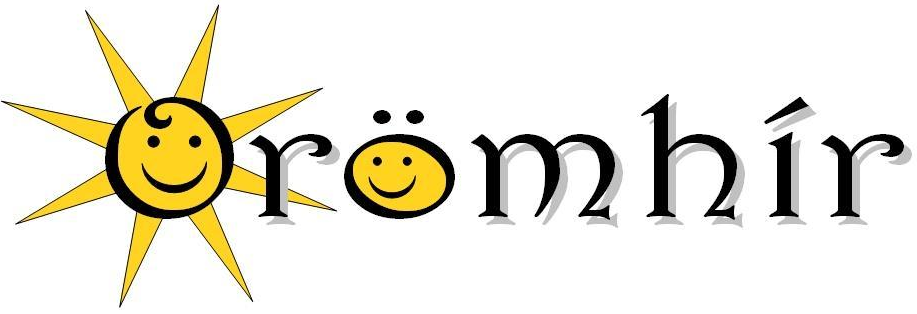 ÓVODA, ÁLTALÁNOS ISKOLA, ÉS ALAPFOKÚ MŰVÉSZETI ISKOLAÓVODAI MUNKATERVE                                                                2018-2019„A ti hitetek mellé ragasszatok jó cselekedetet,
a jó cselekedet mellé tudományt.”
(2 Pét 1,5)
Intézmény OM- azonosítója:202932Intézményvezető: Lehotzky JózsefnéLegitimációs eljárásLegitimációs eljárásNevelőtestület nevében:Szoó LillaAlkalmazotti közösség nevében:Lehotzky JózsefnéSzülői szervezet nevében:A dokumentum jellege: NyilvánosA dokumentum jellege: NyilvánosÉrvényessége: 2018.09.01 – 2019.08.31.Érvényessége: 2018.09.01 – 2019.08.31.Ph.Ph.Ssz.Csoport neveLétszámÓvodapedagógusDajkaKatica14Szoó LillaBea MáriaPardavi-Ungár HenriettaSüni20Csikós GyöngyiVarga VirágFaragó TibornéÖsszesenÖsszesen35A fejlesztés tárgyaKonyha korszerűsítéseLámpa armatúra csereÓvodai öltözőszekrények folyamatos lecseréléseTovábbi fejlesztő játékok beszerzéseSzakmai könyvek vásárlásaSsz.Felhasználás tárgyaIdőpontÉrintettFelelősAktuális nevelési értekezlet2018.11.05.Lehotzky JózsefnéAktualitások, munka megbeszélése2019. április 18-19.Lehotzky JózsefnéTanulmányi kirándulás2019. 06.17.Lehotzky JózsefnéSsz.TémaHelyszín és időpontFelelős1.Iskolai életmódra való alkalmasság 
Tájékoztató szülői értekezlet a tanköteles korú gyermekek szülei számára Óvodai csoportszoba, 
2018. szept. 25. kedd, 16:30óvónők2.Általános tájékoztatás, tervezett programok és az első félév tapasztalatainak összegzéseÓvodai csoportszoba, 2019. Február 21. csütörtök16:30óvónők3.Az óvoda bemutatkozása - Tájékoztató szülői értekezlet újonnan beiratkozott óvodások szüleinekÓvodai csoportszobák2019. április 30.16:30óvónőkBeosztásIdőpontHelyszínÓvodavezetőElőzetes bejelentkezés alapjánÓvodai irodaIntézményvezető Előzetes bejelentkezés alapjánÓvodai irodaÓvodapedagógusokElőre egyeztetett időpontban, családonként évente legalább két alkalommal.Óvodai irodaLogopédusHétfőnként előre egyeztetett időpontbanÓvodai irodaFejlesztő pedagógusHétfőnként előre egyeztetett időpontbanÓvodai irodaSzékhely/telephelyÓvodaorvosVédőnőÖrömhír Óvoda Dr. Schmidth PéterKertészné Kátai ErikaTerületÉrintettek köreMódszereszközIdőpontFelelősElvárt eredményA működés feltételei – eszköz, felszerelésA működés feltételei – eszköz, felszerelésA működés feltételei – eszköz, felszerelésA működés feltételei – eszköz, felszerelésA működés feltételei – eszköz, felszerelésA működés feltételei – eszköz, felszerelésTárgyi környezetMunkaterv szerinti felelősökHelyi szintű leltározásÓvodavezetőKész leltárLégkörLégkörLégkörLégkörLégkörLégkörDolgozók közérzeteTeljes dolgozói körMérőeszköz félévi és év végi értékelésnélI. 31.VI.15.vezetőkErősségek és fejlesztendő területekbeazonosí-tásaGyermekek fejlettségi állapotméréseGyermekek fejlettségi állapotméréseGyermekek fejlettségi állapotméréseGyermekek fejlettségi állapotméréseGyermekek fejlettségi állapotméréseGyermekek fejlettségi állapotméréseÉrtelmi, beszéd-, hallás-, látás-, mozgásfejlődés eredményeValamennyi gyermekFolyamatos megfigyelés,óvónők választása szerinti egyéb módszerek11.10.04.15.Óvoda-pedagógusokAdatokkal feltöltött fejlődési napló, mely a szülői beszélgeté- sek alapjaDolgozók teljesítményértékeléseDolgozók teljesítményértékeléseDolgozók teljesítményértékeléseDolgozók teljesítményértékeléseDolgozók teljesítményértékeléseDolgozók teljesítményértékeléseÖnértékelési terv szerint pedagógus önértékelés a 8 pedagógus kompetencia területekenKijelölt óvoda-pedagógusok+pedagógiai munkát segítőkDokumentumelemzés,megfigyelés,ellenőrzés,kérdőív,interjúÉrtékelést végzők 04.30.Értékelt pedagógus 05.31.Az önértékelési csoport a tanévzáró értekezletig, de legkésőbb 06.30-ig elkészíti az összegző értékeléstMunkatervben kijelölt önértékelési munkaközösségi tagok+bevont kollégákIntézményvezetőÓvodavezető Pontos adatszolgáltatás és vezetés, értékelésre alapozott tervek, elvárt színvonal,, munkaköri feladatok jó színvonalon történő ellátása.Vezető és intézményértékelésre a 2017-2018-as nevelési évben került sor. Vezető és intézményértékelésre a 2017-2018-as nevelési évben került sor. Vezető és intézményértékelésre a 2017-2018-as nevelési évben került sor. Vezető és intézményértékelésre a 2017-2018-as nevelési évben került sor. Vezető és intézményértékelésre a 2017-2018-as nevelési évben került sor. Vezető és intézményértékelésre a 2017-2018-as nevelési évben került sor. IDŐPROGRAMFELELŐS2018.SZEPTEMBER25. 16:30Szülői értekezlet szülők számáraóvónők26. 16:30 SZk-i értekezlet szülők, óvónőkOKTÓBER01. 16:30„Suli-kóstoló” az iskolában leendő elsősöknekleendő 1. oszt tanítóÓvodásaink iskolát látogatnakóvónők - tanítónők15. 16:30„Suli-kóstoló” az iskolában leendő elsősöknekleendő 1. oszt tanítóNOVEMBER05.Nevelés nélküli munkanap
Nevelési értekezlet óvónők számáraLehotzky Józsefné12. 16:30„Suli-kóstoló” az iskolában leendő elsősöknekleendő 1. oszt tanító15. 9:00Fényképezésóvónők26. 16:30„Suli-kóstoló” az iskolában leendő elsősöknekleendő 1. oszt tanítóDECEMBER05. 9:30Mikulás az óvodábanóvónők10. 16:30„Suli-kóstoló” az iskolában leendő elsősöknekleendő 1. oszt tanító?adventi készülődés szülőkkel18. kedd délelőttKarácsonyi délelőtt az óvodában csak óvodásoknakóvónők21. péntek 17:00Intézményi karácsony a Baptista Imaházban Lehotzky Józsefné, óvónők24.- 2019. január 2-igTéli szünetElső nevelési nap a szünet után: január 3.2019. év2019. év2019. évJANUÁRJANUÁRJANUÁR07. 16:30„Suli-kóstoló” az iskolában leendő elsősöknekleendő 1. oszt tanító21. 16:30„Suli-kóstoló” az iskolában leendő elsősöknekleendő 1. oszt tanítóFEBRUÁRFEBRUÁRFEBRUÁR04.Ovihívogató megszerkesztésevezető óvónő11. 16:30„Suli-kóstoló” az iskolában leendő elsősöknekleendő 1. oszt tanító14.Nyílt nap az óvodábanóvónők07. 15:00Jelmezbál az óvodábanóvónők25. 16:30„Suli-kóstoló” az iskolában leendő elsősöknekleendő 1. oszt tanító21. 16:30Szülői értekezletóvónőkMÁRCIUSMÁRCIUSMÁRCIUS11. 16:30„Suli-kóstoló” az iskolában leendő elsősöknekleendő 1. oszt tanító25. 16:30„Suli-kóstoló” az iskolában leendő elsősöknekleendő 1. oszt tanító14. Nyíltnap az óvodábanóvónőkÁPRILIS08. 16:30„Suli-kóstoló” az iskolában leendő elsősöknekleendő 1. oszt tanítóBeiratkozás az óvodábaóvónők18-19Nevelés nélküli munkanap – munkamegbeszélés óvónők számáraóvónők, vezető óvónő29. 16:30„Suli-kóstoló” az iskolában leendő elsősöknekleendő 1. oszt tanító30. 16:30Óvodai szülői értekezletóvónők, szülőkMájus02.Anyák napi köszöntés egyénilegóvónők11. Örömhír nap13. 16:30„Suli-kóstoló” az iskolában leendő elsősöknekleendő 1. oszt tanító15. 09:00Óvodai kirándulásóvónők23. 15:00-17:00Gyereknapóvónők, intézményvezető, szülők29. 17:00Évzáró-ballagás az óvodábanóvónők30. 17:00Évzáró-ballagás az óvodábanóvónőkJÚNIUS17. Nevelés nélküli munkanap, tantestületi napJÚLIUS-AUGUSZTUS07.29.-08.31.Óvodai leállásEllenőrzés-értékelésterületeiÉrintettekIdőpontokFelelősFelelősMegjegyzésEllenőrzés-értékelésterületeiÉrintettekIdőpontokmegfelelési ellenőrzésértékelésMegjegyzésA működés törvényessége – GazdálkodásA működés törvényessége – GazdálkodásA működés törvényessége – GazdálkodásA működés törvényessége – GazdálkodásA működés törvényessége – GazdálkodásA működés törvényessége – GazdálkodásÉtkezési befizetések dokumentumainak ellenőrzéseGazdasági vezetőHavontaóvodavezetőóvodavezetőFelvételi és mulasztási naplóóvodapedagógusokóvodavezetőIntézmény vezetőStatisztikai adatok nyilvántartásaóvodapedagógusok10.01.szükség szerintIskola titkár (önellenőrzés)Intézmény vezetőKIR- adatbázis naprakészségeÓvoda vezetőóvodatitkár (önellenőrzés)Intézmény vezető helyettesA működés törvényessége – TanügyigazgatásA működés törvényessége – TanügyigazgatásA működés törvényessége – TanügyigazgatásA működés törvényessége – TanügyigazgatásA működés törvényessége – TanügyigazgatásA működés törvényessége – TanügyigazgatásTörzskönyvóvodavezető09.01.óvodatitkár (önellenőrzés)Intézmény vezetőJegyző értesítése: nem kerületi óvodakötelesekóvodapedagógusokóvodatitkár (önellenőrzés)óvodavezetőFelvételi, előjegyzési naplóÓvodavezetőLezárás 08.31.Nyitás 09.01.Intézmény vezetőÓvodai szakvéleményóvodapedagógusok03.15.óvodavezetőEllenőrzés-értékelésterületeiÉrintettekIdőpontokFelelősFelelősMegjegyzésEllenőrzés-értékelésterületeiÉrintettekIdőpontokmegfelelési ellenőrzésértékelésMegjegyzésTovábbképzési tervóvodapedagógusok03.15.ÓvodavezetőIntézmény vezetőIntézmény működését szabályozó dokumentumok – felülvizsgálat, elkészítésIntézmény működését szabályozó dokumentumok – felülvizsgálat, elkészítésIntézmény működését szabályozó dokumentumok – felülvizsgálat, elkészítésIntézmény működését szabályozó dokumentumok – felülvizsgálat, elkészítésIntézmény működését szabályozó dokumentumok – felülvizsgálat, elkészítésIntézmény működését szabályozó dokumentumok – felülvizsgálat, elkészítésPedagógiai programóvodapedagógusokszakmai munkaközösségekmunkacsoportok01.31.óvodavezetőszakértő bevonásávalIntézmény vezetőRészt vesz a Minőséggondozó - Önértékelési szakmai munkaközösségSZMSZ és Mellékleteióvodapedagógusokszakmai munkaközösségekmunkacsoportok01.31.óvodavezetőszakértő bevonásávalIntézmény vezetőRészt vesz a Minőséggondozó - Önértékelési szakmai munkaközösségHázirendóvodapedagógusokszakmai munkaközösségekmunkacsoportok01.31.óvodavezetőszakértő bevonásávalIntézmény vezetőRészt vesz a Minőséggondozó - Önértékelési szakmai munkaközösségÖnértékelési Programóvodapedagógusokszakmai munkaközösségekmunkacsoportok01.31.óvodavezetőszakértő bevonásávalIntézmény vezetőMunka és tűzvédelmi szabályzatmegbízott01.31.óvodavezetőszakértő bevonásávalIntézmény vezetőHACCPdajkák01.31.óvodavezetőszakértő bevonásávalIntézmény vezetőA működés feltételei – eszköz, felszerelésA működés feltételei – eszköz, felszerelésA működés feltételei – eszköz, felszerelésA működés feltételei – eszköz, felszerelésA működés feltételei – eszköz, felszerelésA működés feltételei – eszköz, felszerelésHelyi szintű leltározásmunkaterv szerinti felelősökmegadott időpontbanóvodavezetőIntézmény vezetőA működés feltételei – fizikai környezetA működés feltételei – fizikai környezetA működés feltételei – fizikai környezetA működés feltételei – fizikai környezetA működés feltételei – fizikai környezetA működés feltételei – fizikai környezetBejárás: munkavédelmi szemlemunkavédelmi megbízotthavontaIntézmény vezetőszakértő bevonásávalóvodavezetőEllenőrzés-értékelésterületeiÉrintettekIdőpontokFelelősFelelősMegjegyzésEllenőrzés-értékelésterületeiÉrintettekIdőpontokmegfelelési ellenőrzésértékelésMegjegyzésTisztasági szemle  dajkakonyhai dolgozóMinden hó első hétfőÓvodavezető1 fő dajkaIntézmény vezetőSzükség szerint azonnali visszacsatolásSzemélyiSzemélyiSzemélyiSzemélyiSzemélyiSzemélyiSzemélyi anyagokiskolatitkár11.30óvodavezetőEgészségügyi könyvekóvoda dolgozói09.30.óvodavezetőIntézmény vezetőMunkaköri leírásokminden dolgozó11.15.Intézmény vezetőÖnértékelés, teljesítményértékelés záró dokumentumaiértékelt munkatársak08.31.óvodavezetőmunkaközösség vezetőkNevelési folyamatok – fejlesztési tartalmak – alkalmazottak munkájaNevelési folyamatok – fejlesztési tartalmak – alkalmazottak munkájaNevelési folyamatok – fejlesztési tartalmak – alkalmazottak munkájaNevelési folyamatok – fejlesztési tartalmak – alkalmazottak munkájaNevelési folyamatok – fejlesztési tartalmak – alkalmazottak munkájaNevelési folyamatok – fejlesztési tartalmak – alkalmazottak munkájaTervezési és értékelési dokumentumokóvodapedagógusokminden hó 20.óvodavezetőIntézmény vezetőszakértő bevonásávalFeladatelosztás szerint részt vesznek: Munkaközösség vezetőkNevelési gyakorlat:szülői értekezletekbefogadásfoglalkozásvezetéstervezés - értékelésóvodapedagógusokLátogatási ütemterv szerintIntézmény vezetőóvodavezetőszakértő bevonásaszakmai munkaközösség vezetőkIntézmény vezetőszakértő bevonásávalFeladatelosztás szerint részt vesznek: Munkaközösség vezetőkNevelőmunkát segítő alkalmazottak munkájanevelőmunkát segítő alkalmazottakLátogatási ütemterv szerintóvodavezető bevonásaIntézmény vezetőszakértő bevonásávalGyermekvédelemfelelős óvodapedagógusok10.30., 01.20., 05.20.Intézmény vezető szakértő bevonásaIntézmény vezetőszakértő bevonásávalRészt vesz: Gyermekvédelmi vezetőEllenőrzés-értékelésterületeiÉrintettekIdőpontokFelelősFelelősMegjegyzésEllenőrzés-értékelésterületeiÉrintettekIdőpontokmegfelelési ellenőrzésértékelésMegjegyzésSzakmai Munkaközösségek és Munkacsoportok tevékenységemunkacsoport vezetőFélévente feladatterv szerintóvodavezető óvodavezetőszakértő bevonásaSzolgáltatásokSzolgáltatásokSzolgáltatásokSzolgáltatásokSzolgáltatásokSzolgáltatásokGyermekétkeztetéskonyhai dolgozókdajkákhavi program szerintGazdasági vezetőIntézmény vezetőSzülők igényeire alapozott szolgáltatásokóvodapedagógusok11.15.04.15.óvodavezetőóvodavezetőA szervezet működéseA szervezet működéseA szervezet működéseA szervezet működéseA szervezet működéseA szervezet működéseVezetés színvonalaÓvodavezetésszakértő bevonásaintézmény vezetőóvodatitkárokSzóbeli értékelés vezetői értekezleteken:XI.3.   I.5.III.2.VI.1.óvodavezetőóvodavezetőKapcsolatok:fenntartóvalbölcsődéveliskolávalkapcsolattartókfélévesévesértékelésóvodavezetőóvodavezetőKészültIdőpontja: Győr, 2018. 08. 28.Esemény: Munkaterv elfogadása kézfeltartássalJelen vannak: Bea Mária, Csikós Gyöngyi, Faragó Tiborné, Pardavi-Ungár Henrietta,Szoó Lilla, Varga VirágJegyzőkönyvvezető: Csikós GyöngyiHitelesítő: Lehotzky Józsefné(Lentebb aláírás szükséges)